Р Е Ш Е Н И Е Собрания депутатов муниципального образования«Зеленогорское  сельское поселение»О Регламенте  Собрания депутатов муниципального образования «Зеленогорское сельское поселение» третьего созыва.В соответствии с Федеральным законом от 06.10.2003 № 131-ФЗ «Об общих принципах организации местного самоуправления в Российской Федерации» Собрание депутатов муниципального образования «Зеленогорское сельское поселение» РЕШИЛО:1. Утвердить прилагаемый Регламент Собрания депутатов муниципального образования «Зеленогорское сельское поселение».2. Настоящее решение вступает в силу со дня его подписания.Глава муниципального образования,Председатель Собрания депутатовмуниципального образования«Зеленогорское сельское поселение»					Н.В.Гранатова 				Регламент  Собрания депутатов муниципального образования «Зеленогорское сельское поселение»третьего созыва.Раздел 1. Общие положения.Статья 1. Собрание депутатов муниципального образования «Зеленогорское  сельское поселение» третьего созыва (далее по тексту – Собрание)  – является представительным органом муниципального образования «Зеленогорское сельское поселение» (далее по тексту – муниципальное образование).Статья 2. Собрание состоит из 11  депутатов, избираемых населением муниципального образования, обладающих избирательным правом на основе всеобщих, равных и прямых выборов при тайном голосовании на срок полномочий представительного органа.Статья 3. Деятельность Собрания, основывается на принципах политического многообразия, постоянном учете общественного мнения, коллективном, свободном обсуждении и решении вопросов. Заседания проводятся открыто. В случаях, предусмотренных настоящим Регламентом, Собрание вправе проводить закрытые заседания.Порядок проведения первого организационного заседания Собрания регламентируется настоящим Регламентом.Статья 4. Соблюдение настоящего Регламента является обязанностью всех депутатов Собрания.Раздел 2. Органы Собрания.Глава 1. Глава муниципального образования.Статья 5. Глава муниципального образования – высшее должностное лицо, возглавляющее деятельность по осуществлению местного самоуправления на территории муниципального образования.Глава муниципального образования является одновременно  председателем Собрания.Глава муниципального образования избирается на первом заседании Собрания открытым голосованием из числа депутатов.Кандидаты на должность Главы муниципального образования выдвигаются депутатами Собрания из своего состава.Кандидаты на должность Главы муниципального образования выступают на заседании Собрания и отвечают на вопросы депутатов.Депутат считается избранным Главой муниципального образования, если за него проголосовало более половины от установленного числа депутатов Собрания.В случае если на должность Главы муниципального образования выдвинуто более двух кандидатов и не один не набрал требуемого для избрания числа голосов, в этот же день проводится второй тур голосования по двум кандидатам, получившим наибольшее число голосов. Избранным Главой муниципального образования также считается депутат, набравший более половины голосов от установленной численности депутатов Собрания депутатов.В случае если во втором туре голосования не один из кандидатов на должность Главы муниципального образования не набрал требуемого числа голосов, Собрание проводит повторное голосование по выборам Главы муниципального образования из своего состава.Статья 6. Глава муниципального образования осуществляет следующие полномочия:представляет интересы муниципального образования во взаимоотношениях с органами государственной власти Российской Федерации, республики Марий Эл, с другими муниципальными образованиями, без доверенности действует от имени муниципального образования;созывает очередные и внеочередные заседания Собрания;ведет переговоры и подписывает соглашения от имени муниципального образования;председательствует на заседаниях Собрания, подписывает и обнародует решения Собрания;заключает с Главой администрации муниципального образования контракт;издает распоряжения по вопросам, отнесенным к его компетенции Уставом муниципального образования и настоящим Регламентом;представляет Собранию доклады о деятельности муниципального образования и его представительного органа.Статья 7. Собрание открытым голосованием избирает заместителя председателя Собрания.Кандидатуру на должность заместителя председателя Собрания предлагает Глава муниципального образования, депутаты Собрания.Кандидат считается избранным на должность заместителя председателя Собрания, если при голосовании получил более половины голосов от  числа присутствующих депутатов. Об избрании заместителя председателя Собрание принимает решение. Статья 8. Заместитель председателя Собрания полномочия председателя Собрания исполняет в период отсутствия Главы муниципального образования.Глава 2. Постоянные комиссии Собрания.Статья 9. Собрание депутатов образует из числа депутатов постоянные комиссии.Постоянные комиссии по вопросам, отнесенным к их ведению:осуществляют подготовку и предварительное рассмотрение проектов решений Собрания;осуществляют функции контроля за реализацией принятых Решений;дают заключения и вносят предложения по проектам Решений Собрания;решают иные вопросы своей деятельности в соответствии с Положениями о постоянных комиссиях, утвержденных Собранием.Собрание депутатов вправе создавать комиссии, деятельность которых ограничена определенным сроком или конкретной задачей.Статья 10. Срок полномочий постоянных комиссий соответствует сроку полномочий Собрания соответствующего созыва.Перечень и персональный состав постоянных комиссий определяются Собранием.Статья 11. В состав постоянных комиссий включается примерно равное число депутатов Собрания. Все члены комиссии пользуются равными правами.Статья 12. Собрание большинством голосов от общего числа депутатов избирает членов постоянных комиссий и отдельно председателей комиссий. Изменения в составе постоянной комиссии производятся решением Собрания. При избрании постоянных комиссий голосование проводится в целом по составу комиссий или отдельно по каждой кандидатуре. В состав комиссий не может быть избран председатель Собрания.Состав постоянных комиссий оформляется решением Собрания.Председатель и члены постоянных комиссий Собрания обязаны присутствовать на заседаниях комиссий, в которые они избраны.В случае невозможности присутствовать на заседании по уважительной причине, депутаты должны заблаговременно проинформировать об этом председателя комиссии.	Депутат может быть членом только одной постоянной комиссии Собрания.Вопрос о досрочном прекращении полномочий председателей постоянных комиссий может быть возбужден по инициативе Председателя Собрания.Раздел 3. Порядок проведения организационного заседания Собрания.Глава 3. Созыв заседаний Собрания.Статья 13. Заседания Собрания является основной формой работы Собрания, на которых решаются все вопросы, отнесенные к ведению Собрания законодательством Российской Федерации, Республики Марий Эл и Уставом муниципального образования.Статья 14. Собрание депутатов созывается на первое заседание не позднее, чем 30 дней со дня избрания представительного органа муниципального района в правомочном составе, если в его состав избранно не менее 2/3 установленного числа депутатов. Для организации первого заседания Собрания депутатов формируется организационный комитет из числа депутатов. Организационный комитет определяется дату проведения первого заседания и его повестку.Первое заседание Собрания депутатов открывает старейший депутат и ведет его до избрания Главы муниципального образования.Статья 15. Очередные заседания Собрания созываются Главой муниципального образования не реже одного раза в квартал.Распоряжения Главы муниципального образования о созыве очередного заседания принимаются не позднее чем за 30 дней до открытия заседания с указанием вопросов, которые предполагается внести на рассмотрение и подлежит официальному опубликованию (обнародованию).Депутаты Собрания заблаговременно, не ранее чем за 25 и не позднее чем за 10 дней до созыва заседания оповещаются о времени созыва и месте проведения очередного заседания Собрания, а также о вопросах, выносимых на его рассмотрение. Не позднее, чем за 10 дней до открытия заседания депутатам Собрания представляются проекты решений и другие документы, внесенные на рассмотрение Собрания.Заседание Собрания правомочно, если на нем присутствуют не менее 2/3 от общего числа депутатов Собрания.Статья 16. Внеочередные заседания Собрания созываются Главой муниципального образования по собственной инициативе, когда этого требуют безотлагательные обстоятельства или по инициативе 1/3 от установленного числа депутатов Собрания.Распоряжения Главы муниципального образования о созыве внеочередного заседания Собрания принимается не позднее, чем за 5 дней до созыва внеочередного заседания.Статья 17. Депутат Собрания на время проведения заседания Собрания освобождается от выполнения производственных или служебных обязанностей. Освобождение депутата от выполнения производственных или служебных обязанностей производится на основании официального уведомления о вызове в  СобраниеВ случае невозможности прибыть на заседание депутат сообщает об этом Главе муниципального образования.Глава 4.  Порядок проведения заседаний Собрания, порядок голосования и принятия решений.Статья 18. Заседания Собрания ведет Глава муниципального образования или при его отсутствии заместитель председателя Собрания. Статья 19. Заседания Собрания проводятся открыто и гласно Председательствующий на заседании сообщает о количестве присутствующих и отсутствующих на заседании депутатов, информирует депутатов о составе и числе лиц, приглашенных на заседание.По предложению Главы муниципального образования, а также по требованию не менее 1/3 депутатов Собрания Собранием может принять решение о проведении закрытого заседания. Решение о проведении закрытого  заседания принимается большинством голосов от установленного числа депутатов Собрания. Статья 20. Решения Собрания вступают в силу с момента их подписания, если в них не указан иной срок вступления в силу.Решения Собрания, затрагивающие права, свободы и интересы человека и гражданина вступают в силу после их официальных опубликовании в газете «Моркинская земля» или обнародования в установленном порядке.Статья 21. Председательствующий на заседании Собрания в целях обеспечения надлежащего порядка работы:предоставляет депутатам слово для выступления в порядке поступления их просьб;организует голосование и подсчет голосов, оглашает результаты голосования;контролирует работу секретариата заседания, ведение протоколов заседаний;дает поручения связанные с обеспечением работы заседания Собрания, постоянных комиссий и депутатов;подписывает протокол заседания Собрания.Статья 22. На время проведения каждого заседания Собрания депутатами открытым голосованием избирается секретарь заседания.Предложения по кандидатуре секретаря вносятся Главой муниципального образования.Об избрании секретаря Заседания Собрание принимается решение.Статья 23. Секретарь заседания Собрания:ведет протокол заседания Собрания;записывает выступления депутатов и других выступающих;подписывает протокол заседания Собрания;ведет подсчет голосов при голосовании.Раздел 4. Заключительные положения.Статья 24.  Регламент Собрания, изменения и дополнения к нему принимаются большинством голосов от общего числа депутатов Собрания и оформляются решением Собрания.Статья 25. Регламент вступает в силу со дня его принятия.«Зеленогорск  ял кундем» муниципальный образованийындепутатше–влакын Погынжо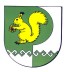 Собрание депутатов    муниципального образования  «Зеленогорское сельское поселение» № 301 октября  2014 года